“Auf, schmetternde Töne der muntern Trompeten” BWV 207.2 (207a)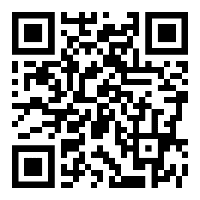 Scan or go to http://www.bachcantatatexts.org/BWV207.2 for an annotated translation1. Auf, schmetternde Töne der muntern Trompeten,Ihr donnernden Pauken, erhebet den Knall!    Reizende Saiten, ergötzet das Ohr,    Suchet auf Flöten das Schönste zu finden,    Erfüllet mit lieblichem Schall    Unsre so süsse als grünende Linden    Und unser frohes Musenchor!1. Fire away, blaring melodies of the sprightly trumpets;You thundering kettledrums, raise your crashing sound.    Beguiling strings, please the ear;    On flutes, seek to find the [musically] most beautiful;    Fill with lovely clamor    Our lindens [our Leipzig], as sweet as [they are] verdurous,    And our happy choir of Muses.2. Die stille Pleisse spielt mit ihren kleinen Wellen.Das grüne Ufer fühlt itzt gleichsam neue KräfteUnd doppelt innre rege Säfte.Es prangt mit weichem Moos und Klee;Dort blühet manche schöne Blume,Hier hebt zur Flora grossem RuhmeSich eine Pflanze in die HöhUnd will den Wachstum zeigen.Der Pallas holder HainSucht sich in Schmuck und Schimmer zu erneun.Die Castalinnen singen Lieder,Die Nymphen gehen hin und wiederUnd wollen hier und dort bei unsern Linden,Und was? den angenehmen OrtIhres schönsten Gegenstandes finden.Denn dieser Tag bringt allen Lust;Doch in der Sachsen BrustGeht diese Lust am allerstärksten fort.2. The tranquil Pleisse flutters, with its tiny ripples.Its verdant bank now feels, as it were, new powersAnd redoubled lively inner strengths.It [the riverbank] is resplendent with soft moss and clover;There, many a beautiful flower blossoms;Here, to Flora’s great glory,A plant swells into the heightsAnd wishes to display its growth.The [sacral] grove, loyal to Pallas,Seeks to renew itself in ornament and luster.The Castalians sing songs;The nymphs go to and froAnd wish, here and there, amid our lindens,… and [wish] what? To find the pleasant siteOf their most beautiful purpose [honoring the gods].For this day brings delight to all,But in the Saxons’ breastThis delight takes effect most strongly of all.3. Augustus’ Namenstages SchimmerVerklärt der Sachsen Angesicht.    Gott schützt die frommen Sachsen immer,    Denn unsers Landesvaters Zimmer    Prangt heut in neuen Glückes Strahlen,    Die soll itzt unsre Ehrfurcht malen    Bei dem erwünschten Namenslicht.3. The luster of August’s name dayLights up the Saxon visage.    God ever protects the good Saxons,    For the countenance of our sovereign    Is today resplendent in new rays of good fortune    That our reverence shall now depict    Amid the wished-for light of his name. 4. Augustus’ WohlIst der treuen Sachsen Wohlergehn;Augustus’ Arm beschütztDer Sachsen grüne Weiden,Die Elbe nütztDem Kaufmann mit so vielen Freuden;Des Hofes Pracht und FlorStellt uns Augustus’ Glücke vor;Die Untertanen sehnAn jedem Ort ihr Wohlergehn;Des Mavors heller Stahl muss alle Feinde schrecken,Um uns vor allem Unglück zu bedecken.Drum freut sich heute der MerkurMit seinen weisen SöhnenUnd findt bei diesen FreudentönenDer ersten güldnen Zeiten Spur.Augustus mehrt das Reich.Irenens Lorbeer wird nie bleich;Die Linden wollen schöner grünen,Um uns mit ihrem FlorBei diesem hohen Namenstag zu dienen.4. August’s wellbeingIs the faithful Saxons’ welfare;August’s arm protectsThe Saxons’ verdant meadows;The Elbe servesThe merchant with so many joys;The splendor and florescence of the courtShowcases for us August’s good fortune;His subjects beholdEverywhere their welfare;Mars’s bright steel must frighten all enemies,So as to shield us from all misfortune.Thus today Mercury rejoicesWith his wise sonsAnd finds, in these melodies of joy,Vestige of the first golden eras.August enhances the realm.Irene’s laurel tree never yellows;The lindens [of Leipzig] wish to grow more beautifully verdant,So as with their florescenceTo attend to us on this grand nameday.5. Mich kann die süsse Ruhe laben,Ich kann hier mein Vergnügen haben,Wir beide stehn hier höchst beglückt.Denn unsre fette Saaten lachenUnd können viel Vergnügen machen,Weil sie kein Feind und Wetter drückt.Wo solche holde Stunden kommen,Da hat das Glücke zugenommen,Das uns der heitre Himmel schickt.5. Sweet rest can refresh me;Here I can have my enjoyment;We two [allegorical characters] stand here, most highly blessed.For our fruitful crops laughAnd can make much merriment,Because no enemy and [bad] weather oppresses them.Where such fair hours come,There good fortune has increasedThat the clear blue sky sends us.6. Augustus schützt die frohen Felder,Augustus liebt die grünen Wälder,Wenn sein erhabner MutIm Jagen niemals eher ruht,Bis er ein schönes Tier gefället.Der Landmann sieht mit LustAuf seinem Acker schöne Garben.Ihm ist stets wohl bewusst,Wie keiner darf in Sachsen darben,Wer sich nur in sein Glücke findtUnd seine Kräfte recht ergründt.6. August protects the happy fields;August loves the verdant forests,When his sublime braveryIn the hunt never rests Before he has felled a fine beast.The peasant beholds, with delight,Beautiful sheaves [gathered] on his cultivated land.He is constantly well awareHow in Saxony no one may live in wantWho but finds himself in his [August’s] good fortuneAnd correctly fathoms his [August’s] powers.7. Preiset, späte Folgezeiten,Nebst dem gütigen GeschickDes Augustus grosses Glück.    Denn in des Monarchen Taten    Könnt ihr Sachsens Wohl erraten;    Man kann aus dem Schimmer lesen,    Wer Augustus sei gewesen.7. Praise, [you] latter times to come,Alongside kind fate,August’s great good fortune.    For in the monarch’s deeds    You [latter times] can divine Saxony’s wellbeing;    One can read from the luster [of Saxony’s wellbeing]    Who Augustus was.8. Ihr Fröhlichen, herbei!Erblickt, ihr Sachsen und ihr grosse Staaten,Aus Augustus’ holden Taten,Was Weisheit und auch Stärke sei.Sein allzeit starker Arm stützt teils Sarmatien,Teils auch der Sachsen Wohlergehn.Wir sehen als getreue Untertanen,Durch Weisheit die vor uns erlangte Friedensfahne.Wie sehr er uns geliebt,Wie mächtig er die Sachsen stets geschützet,Zeigt dessen Säbels Stahl, der vor uns Sachsen blitzet.Wir können unsern LandesvaterAls einen Held und Sieges RaterIn dem grossmächtigsten AugustMit heisser Ehrfurcht itzt verehrenUnd unsre Wünsche mehren.Ja, ja, ihr starken Helden, seht der Sachsen unerschöpfte KräfteUnd ihren hohen Schutzgott an und Sachsens Rautensäfte!Itzt soll der Saiten TonDie frohe Lust ausdrücken,Denn des Augustus fester ThronMuss uns allzeit beglücken.Augustus gibt uns steten Schatten,Der aller Sachsen und Sarmaten Glück erhält,Der stete Augenmerk der Welt,Den alle Augen hatten.O heitres, hohes Namenslicht!O Name, der die Freude mehrt!O allerwünschtes Angedenken,Wie stärkst du unsre Pflicht!Ihr frohe Wünsche und ihr starke Freuden, steigt!Die Pleisse sucht durch ihr Bezeigen,Die Linden in so jungen ZweigenDer schönen Stunden Lust und Wohl zu krön’nUnd zu erhöhn.8. You happy ones, draw nigh.Perceive, you Saxons and you great states,From August’s fair deeds,What wisdom and also strength is.His always strong arm, in due proportion, upholds the Sarmatians’/Poles’—[And] in due proportion also the Saxons’—welfare.We behold, as faithful subjects,The banner of peace obtained for us by [August’s] wisdom.[Just] how dearly he has loved us,How mightily he has constantly protected the Saxons,His sabre’s steel displays, which flashes for us Saxons.We can now venerate our sovereignAs a hero and provider of victoryIn [the person of] the most mighty August,With ardent reverence,And enhance our wishes.Yes, yes, you strong heroes, look upon the Saxons’ unexhausted powersAnd their grand tutelary god, and Saxony’s [protective] rue-plant juices.Now shall the strings’ melodyExpress happy delight,For August’s secure throneMust always make us blessed.August gives us constant [protective] shade,[August, he] who upholds the good fortune of all Saxons and Sarmatians/Poles,[He who is] the constant focus of the world,Which has had all eyes [on it].O clear, grand light of [Augusts’s] name!O name that enhances joy!O remembrance wished for by all,How you strengthen our [sense of] duty!Soar, you happy wishes and you strong joys.The [river] Pleisse, by its [deferential] bearing,[And] the lindens, in such tender shoots,Seek to crown and to exaltThe beautiful hours’ pleasure and wellbeing.9. August lebe,Lebe, König!    O Augustus, unser Schutz,    Sei der starren Feinde Trutz,    Lebe lange deinem Land,    Gott schütz deinen Geist und Hand,    So muss durch Augustus’ Leben    Unsers Sachsens Wohl bestehn,    So darf sich kein Feind erheben    Wider unser Wohlergehn.9. [Long] live August,[Long] live [the] king!    O August, our protection,    Be the obstinate enemies’ mortification;    Live long [in service] to your land;    May God protect your spirit and hand;    Thus by means of Augusts’s life    Our Saxony’s wellbeing must abide,    Thus no enemy can rise up    Against our welfare.(transl. Michael Marissen and Daniel R. Melamed)